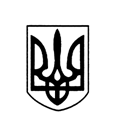 ВАСИЛІВСЬКА МІСЬКА РАДА ЗАПОРІЗЬКОЇ ОБЛАСТІР О З П О Р Я Д Ж Е Н Н ЯМІСЬКОГО ГОЛОВИ 16  вересня 2021                                                                                                № 191Про нагородження Керуючись статтею 42 Закону України «Про місцеве самоврядування в Україні», відповідно до Положення: про Почесну грамоту Василівської міської ради, про Подяку  міського голови Василівської міської ради затверджених розпорядженням міського голови від 01 квітня 2016 року № 52 «Про відзнаки Василівської міської ради Запорізької області»ЗОБОВ’ЯЗУЮ:за активну трудову, сумлінну працю, вагомий особистий внесок у захист  та збереження лісового господарства та з нагоди Дня міста Василівка нагородити Почесною грамотою Василівської міської ради:Підстава: листи депутата Василівської міської ради Могилевцева О.Ю. від 16.09.2021 № 1609/01.Міський голова                                                                              Сергій КАЛІМАНДЕРЕВЕДМІДЯГеннадія Володимировича- лісничого Державного підприємства «Пологівське лісомисливське господарство»; ПЕРХУНКОВАДмитра Сергійовича- майстра лісу Державного підприємства «Пологівське лісомисливське господарство»;ЛЕВЧЕНКАВолодимира Володимировича- майстра лісу Державного підприємства «Пологівське лісомисливське господарство»;КРАВЧЕНКАСергія Вікторовича- майстра лісу Державного підприємства «Пологівське лісомисливське господарство».